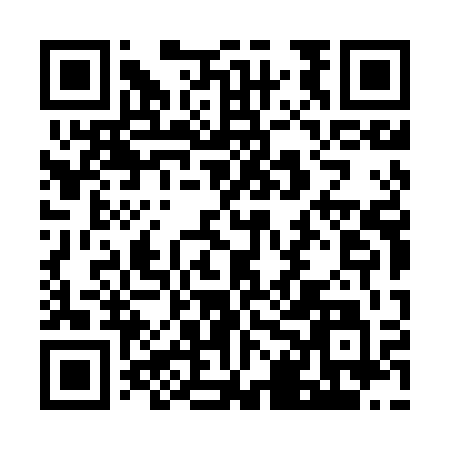 Prayer times for Wolka Rudnicka, PolandWed 1 May 2024 - Fri 31 May 2024High Latitude Method: Angle Based RulePrayer Calculation Method: Muslim World LeagueAsar Calculation Method: HanafiPrayer times provided by https://www.salahtimes.comDateDayFajrSunriseDhuhrAsrMaghribIsha1Wed2:385:0312:285:347:5310:082Thu2:345:0212:285:357:5410:113Fri2:315:0012:285:367:5610:144Sat2:274:5812:275:377:5810:175Sun2:244:5612:275:387:5910:206Mon2:204:5512:275:398:0110:237Tue2:164:5312:275:408:0210:278Wed2:134:5112:275:418:0410:309Thu2:124:5012:275:428:0510:3310Fri2:124:4812:275:438:0710:3511Sat2:114:4612:275:448:0810:3512Sun2:104:4512:275:458:1010:3613Mon2:104:4312:275:468:1110:3614Tue2:094:4212:275:468:1310:3715Wed2:094:4012:275:478:1410:3816Thu2:084:3912:275:488:1610:3817Fri2:084:3812:275:498:1710:3918Sat2:074:3612:275:508:1910:4019Sun2:064:3512:275:518:2010:4020Mon2:064:3412:275:518:2110:4121Tue2:064:3212:275:528:2310:4222Wed2:054:3112:275:538:2410:4223Thu2:054:3012:275:548:2510:4324Fri2:044:2912:285:558:2710:4325Sat2:044:2812:285:558:2810:4426Sun2:044:2712:285:568:2910:4527Mon2:034:2612:285:578:3010:4528Tue2:034:2512:285:588:3210:4629Wed2:034:2412:285:588:3310:4630Thu2:024:2312:285:598:3410:4731Fri2:024:2212:286:008:3510:47